   NOM DEL TUTOR   CURS  i  GRUPFITXA PERSONAL DE L’ESTUDIANT              PLA DE TUTORIADADES DE L’ESTUDIANTDADES DE L’ESTUDIANTDADES DE L’ESTUDIANTDADES DE L’ESTUDIANTCOGNOMS:   	                                  NOM:   COGNOMS:   	                                  NOM:   COGNOMS:   	                                  NOM:   COGNOMS:   	                                  NOM:   ADREÇA HABITUAL:                                 LOCALITAT:     ADREÇA HABITUAL:                                 LOCALITAT:     ADREÇA HABITUAL:                                 LOCALITAT:     ADREÇA HABITUAL:                                 LOCALITAT:     CORREU ELECTRÒNIC:   	    EDAT:   CORREU ELECTRÒNIC:   	    EDAT:   CORREU ELECTRÒNIC:   	    EDAT:   CORREU ELECTRÒNIC:   	    EDAT:   DNI O PASS:   	                          LLOC DE NAIXEMENT:    DNI O PASS:   	                          LLOC DE NAIXEMENT:    DNI O PASS:   	                          LLOC DE NAIXEMENT:    DNI O PASS:   	                          LLOC DE NAIXEMENT:    TELEFON:       MOBIL:      EMERGÈNCIES:   TELEFON:       MOBIL:      EMERGÈNCIES:   TELEFON:       MOBIL:      EMERGÈNCIES:   TELEFON:       MOBIL:      EMERGÈNCIES:   TIPUS DE RESIDÈNCIA:   TIPUS DE RESIDÈNCIA:   TIPUS DE RESIDÈNCIA:   TIPUS DE RESIDÈNCIA:   TREBALLES?   SI       NO         HORES/SETMANA     HORARI :   	TREBALLES?   SI       NO         HORES/SETMANA     HORARI :   	TREBALLES?   SI       NO         HORES/SETMANA     HORARI :   	TREBALLES?   SI       NO         HORES/SETMANA     HORARI :   	RAM:   	GAUDEIXES D’UNA BECA?:   SI   	NO   RAM:   	GAUDEIXES D’UNA BECA?:   SI   	NO   RAM:   	GAUDEIXES D’UNA BECA?:   SI   	NO   RAM:   	GAUDEIXES D’UNA BECA?:   SI   	NO   IDIOMES      B2CONEIXEMENT DE CATALA:SI           NO      TRACTAMENT DE TEXTOS:SI           NO      CASTELLA:SI           NO      BASES DE DADESSI           NO      ANGLESSI           NO         RETOC D’IMATGESI           NO         FRANCÉSSI           NO      EDICIO DE VIDEOSI           NO      ALEMANYSI           NO      INTERNETSI           NO      ALTRES:SI           NO      MOODLESI           NO      Del curs  PRIMER ComunsAquesta fitxa es per l’assignatura de   Temporització:   Del curs  PRIMER ComunsAquesta fitxa es per l’assignatura de   Temporització:   Del curs  PRIMER ComunsAquesta fitxa es per l’assignatura de   Temporització:   Del curs  PRIMER ComunsAquesta fitxa es per l’assignatura de   Temporització:   El professor que imparteix la matèria es:   El professor que imparteix la matèria es:   El professor que imparteix la matèria es:   El professor que imparteix la matèria es:   Del curs  SEGON ComunsAquesta fitxa es per l’assignatura de     Temporització:   Del curs  SEGON ComunsAquesta fitxa es per l’assignatura de     Temporització:   Del curs  SEGON ComunsAquesta fitxa es per l’assignatura de     Temporització:   Del curs  SEGON ComunsAquesta fitxa es per l’assignatura de     Temporització:   El professor que imparteix la matèria es:       El professor que imparteix la matèria es:       El professor que imparteix la matèria es:       El professor que imparteix la matèria es:       Del curs  TERCERAquesta fitxa es per l’assignatura de:     Temporització:   Del curs  TERCERAquesta fitxa es per l’assignatura de:     Temporització:   Del curs  TERCERAquesta fitxa es per l’assignatura de:     Temporització:   EspecialitatEl professor que imparteix la matèria es  :   El professor que imparteix la matèria es  :   El professor que imparteix la matèria es  :   El professor que imparteix la matèria es  :   Del curs  QUARTAquesta fitxa es per l’assignatura de:     Temporització:   Del curs  QUARTAquesta fitxa es per l’assignatura de:     Temporització:   Del curs  QUARTAquesta fitxa es per l’assignatura de:     Temporització:   Especialitat:El professor que imparteix la matèria es   El professor que imparteix la matèria es   El professor que imparteix la matèria es   El professor que imparteix la matèria es   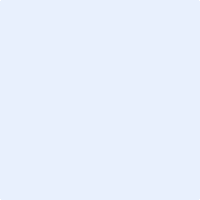 